           LYCEE PRIVE THERESE D’AVILA | 2021-2022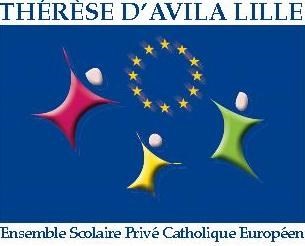 DOSSIER DE DEMANDE D’INSCRIPTION                 EN CLASSE DE 1EREDate : …... / …... / 202.... 				     A - B - C - D                               - INFORMATIONS ELEVE -  N° Identifiant : …………………………………………………... NOM : ……………………………………………………………………………………………………………………………………………………………………………………...   Prénom(s) : ………………………………………………………………………………………………….    	Sexe :  F    /   M Date de naissance :  ……. / …….. / …......          Lieu de naissance : ……………………………………………………………………………………………. Nationalité(s) :    Française                             Autre :  ………………………………………………………………………………………………………….… Adresse électronique de l’élève  : ……………………………………………………………@…………………………………………………………………………. Adresse où réside l’élève (si DIFFERENTE de celle du responsable légal) :  ……………………………………………………………… …………………………………………………………………………………………………………………………………………………………………………………… Régime souhaité :    Externe       Demi-pensionnaire       Indéterminé     |       Elève boursier                      PARCOURS SCOLAIRE   				  Redoublement première ENSEIGNEMENTS/OPTIONS ET LANGUES ETRANGERES - INFORMATIONS FAMILLE -  Situation familiale :   Mariés     Vie maritale     Pacsé(e)s    Divorcé(e)s     Séparés     Veuf(ve)    Parent célibataire    Si divorcés ou séparés, garde de l’enfant :   Mère      Père       Alternée  merci de joindre une copie du jugement de divorce ou une ordonnance de non-conciliation  Nom et prénom du père ou tuteur légal :	         Nom - Nom de jeune fille et prénom de la mère : ………………………………………………………………………………..   ………………………………………………………………………………... Né le : ……. / …….. / ….....  			          Née le : ……. / …….. / …..... N° de portable : …………………………………...........................   N° de portable : …………………………………......................Adresse mail :	……………………………………………………………. Adresse mail …………………………………………………………….Profession : …………………………………………………………………   Profession : ………………………………………………………………. Employeur : ………………………………………………………………..   Employeur : ………………………………………………………………. N° téléphone travail : …………………………………………………   N° téléphone travail : .……………………………………………… Adresse du domicile :    	Adresse du domicile :  …………………………………………………………………………………  …………………………………………………………………………………... …………………………………………………………………………………	 ……………………………………………………………………………………      ………………………………………………………………………………… …………………………………………………………………………………... N° téléphone domicile : ……………………………………………….   N° téléphone domicile : ……………………………………………Nombre d’enfants a charge pour le responsable principal :  …………... Nombre de frères et sœurs : ………….. PIECES A FOURNIR LORS DE L’INSCRIPTION : (OBLIGATOIRE pour valider la demande d’inscription) 	Une photo d’identité  	Une photocopie du livret de famille (pages parents + page enfant concerné)       Une photocopie des bulletins de l’année en cours + l’ensemble des bulletins trimestriels ou semestriels de l’année précédente       Chèque d’acompte de 120 € pour valider l’inscription       Copie du jugement de divorce ou ordonnance de non-conciliation en cas de séparation ou divorceSIGNATURE du ou des responsable(obligatoirement des  2 parents Si non mariés, divorcés ou séparés)LYCEE THERESE D’AVILA254 rue nationale - BP 41077 - 59011 LILLE cedex Tél : 03.28.36.56.56 - fax : 03.28.82.05.42 mail acc.lycee@theresedavila.eu - www.theresedavila.eu  PHOTO ANNEES CLASSES ETABLISSEMENTS VILLES 2020-20212019-20202018-2019 Enseignements 2de LVA :    Allemand       Anglais LVB :    Allemand       Anglais       Espagnol       Autre : ……………………………………… Options facultatives :    Latin        Grec              Cinéma                   LVC : Espagnol Section européenne en :    Allemand       Anglais       Espagnol     |        Projet international             Langues  vivantes 1ERE LVA :    Allemand       Anglais  LVB :    Allemand       Anglais       Espagnol       Autre : ………………………………………  (CNED obligatoire)                   Enseignements  de    1ère SPECIALITES :  HGGSP     HLP       SES       SVT       CINE       MATHS       PH/CH        LLCE AGL                                                                                                                                                                              LLCE ESP                                                                                                                                              Options facultatives :         Latin               Grec            Cinéma        LVC : EspagnolSection européenne en :    Allemand       Anglais        Espagnol      Projet international             NOM PRENOM Date de naissance Scolarité en 2020-2021 